Metropolitan Area Planning CouncilFire Apparatus, Emergency Vehicles & EquipmentAmbulancesRequest for ProposalsADDENDA # 1RFP #FCAM 2021 AmbulancesSolicited on Behalf of the Fire Chiefs Association of Massachusetts 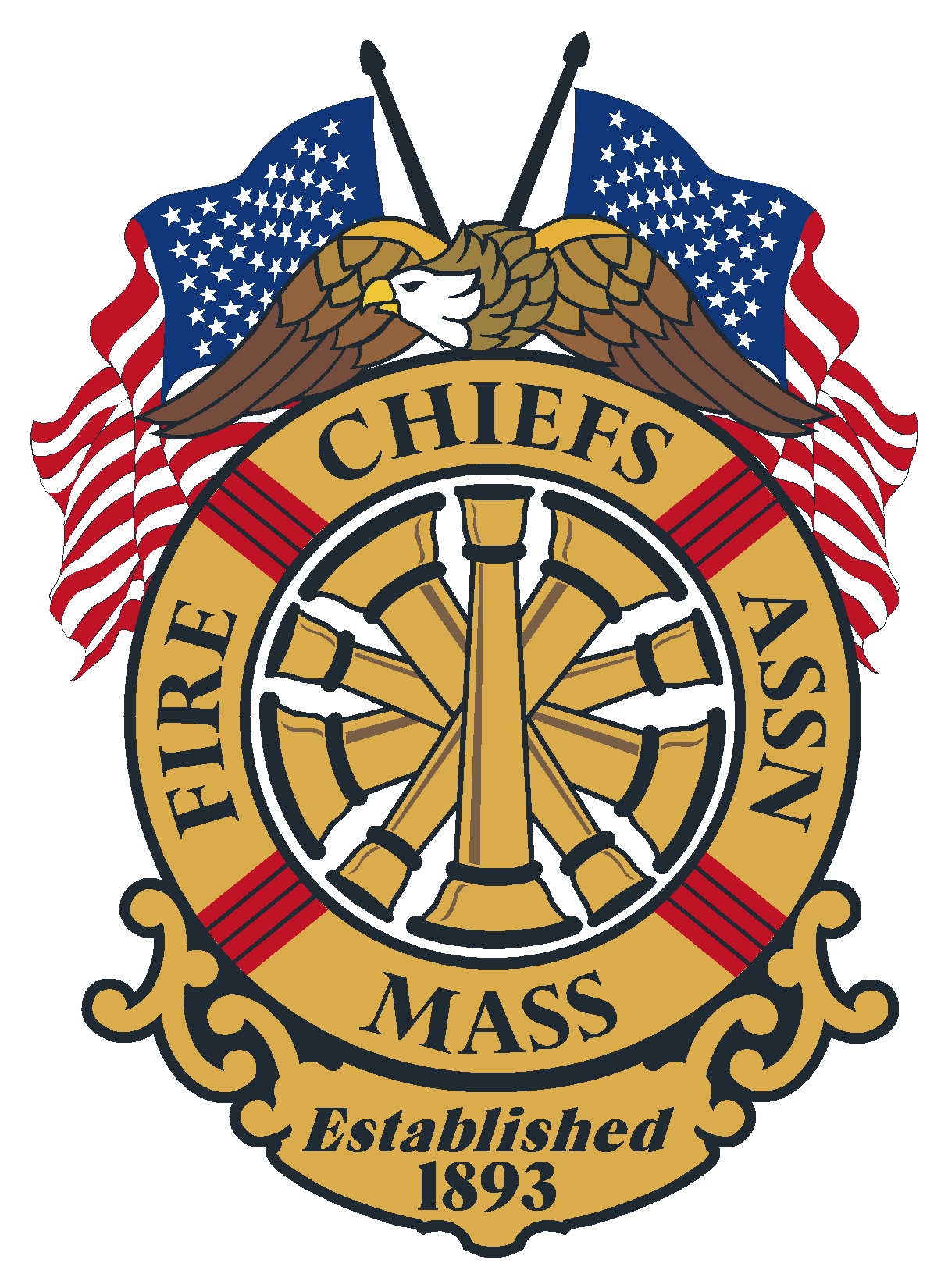 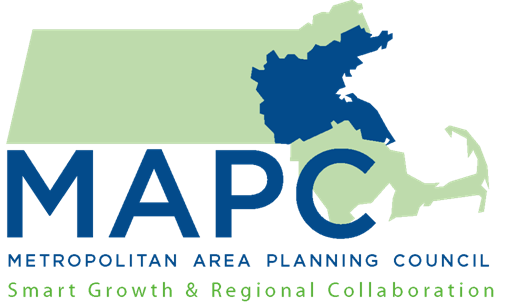 Metropolitan Area Planning Council ● 60 Temple Place, 6th Floor, Boston, MA  02111 ● www.mapc.org ● Main Phone ● 617.933.0700 ● Main Fax 617.482.718Addenda # 1:The due date for the RFP has been extended until Friday, October 30, 2020 at 1:00 PM. The bidders conference date has been changed to Wednesday, September 2, 2020 at 1:00 PM. The Zoom information is below. We will reissue the information closer to the date to best insure that prospective vendors receive the information. MAPC Zoom Line 1 is inviting you to a scheduled Zoom meeting.Topic: FCAM 2021 Ambulances Vendor ConferenceTime: Sep 2, 2020 01:00 PM Eastern Time (US and Canada)Join Zoom Meetinghttps://zoom.us/j/97812679963Meeting ID: 978 1267 9963One tap mobile+16468769923,,97812679963# US (New York)+13017158592,,97812679963# US (Germantown)Dial by your location        +1 646 876 9923 US (New York)        +1 301 715 8592 US (Germantown)        +1 312 626 6799 US (Chicago)        +1 346 248 7799 US (Houston)        +1 408 638 0968 US (San Jose)        +1 669 900 6833 US (San Jose)        +1 253 215 8782 US (Tacoma)Meeting ID: 978 1267 9963All remaining language in the RFP remain unchanged.